Аналитическая справкапо результатам Всероссийских проверочных работ по географии в общеобразовательных организациях Киришского района, осень 2022 г. Общие положения:Всероссийские проверочные работы (ВПР) проводятся в целях осуществления мониторинга результатов перехода на ФГОС и направлены на выявление качества подготовки обучающихся.Результаты ВПР могут быть использованы образовательными организациями для совершенствования методики преподавания географии, муниципальными органами исполнительной власти, осуществляющими государственное управление в сфере образования, для анализа текущего состояния муниципальных систем образования и формирования программ их развития.ВПР в 2022 году проводились в качестве входной диагностики для определения уровня овладения обучающимися знаниями по предметам за прошедший учебный год и в целях определения образовательных пробелов обучающихся для выстраивания работы по их ликвидации.Статистический анализГеография 7 класс (по программе 6 класса)В Киришском районе из 732 учащихся 7-х классов (по программе 6 класса) выполняли работу 347 (47,40%) человек.Вариант проверочной работы включает в себя 8 комплексных заданий, каждое из которых в свою очередь состоит из двух-трех частей (пунктов), объединенных единым содержанием. С учетом всех пунктов вариант работы включает в себя 8 заданий из 20 пунктов. Задания различаются не только по содержанию, но и по характеру решаемых обучающимися задач, и проверяют умение обучающихся работать с различными источниками географической информации (картами, фотографиями, таблицами, текстами, схемами, графиками и иными условно-графическими объектами). При этом каждый пункт каждого задания направлен на проверку того или иного из вышеуказанных умений. С учетом времени, отведенного на выполнение работы, задания требуют преимущественно краткого ответа в виде записи слов или словосочетаний, последовательности цифр, чисел, а также ответа, представленного в графической форме (в виде изображения знаков/символов),в форме записи/отметки на контурной карте, заполненной таблицы или блок-схемы. Задания (пункты) 1.1, 1.2, 1.3, 2.1, 3.1, 6.1 выполняются с использованием географических карт, приведенных в работе.            Результаты выполнения всероссийской проверочной работы по географии осенью 2022 года показали, что обучающиеся 7-х классов (по программе 6 класса) Киришского района справились с ВПР успешнее, чем их сверстники по России и Ленинградской области. Если сравнивать результаты Киришского района осень 2022 года с 2021 годом, то успеваемость повысилась на 2,12 % и качество тоже повысилось на 1,8%. Результаты ВПР по географии в 7- х классах (по программе 6 класса) Киришского района Результаты по географии общеобразовательных организаций приведены в таблице ниже:- ОО, обучающиеся которой показали результат ниже уровня Киришского района..В 2022 году результаты работ по географии 7 класс по программе 6 класса ниже, чем по району у обучающихся общеобразовательных организаций: МОУ «КСОШ №3» качество составляет 50%, это ниже, чем по району на 12,25%, ср. тестовый балл составляет 18,58% (max 33), % выполнения работы составляет 56,31%, МОУ «КСОШ №6» качество составляет 50%, это ниже, чем по району на 12,25%, ср. тестовый балл составляет 19,05% (max 33), % выполнения работы составляет 57,71%, МОУ «КСОШ №7» качество составляет 48%, это ниже, чем по району на 14,25%, ср. тестовый балл составляет 19,04% (max 33), % выполнения работы составляет 58,79%,  МОУ «Киришский лицей» качество составляет 44,68%, это ниже, чем по району на 17,57%, ср. тестовый балл составляет 20,09% (max 33), % выполнения работы составляет 60,86%, МОУ «Глажевская СОШ» качество составляет 53,84%, это ниже, чем по району на 8,41%,  ср. тестовый балл составляет 19,08% (max 33), % выполнения работы составляет 57,81%, МОУ «Кусинская СОШ» качество составляет 50%, это ниже, чем по району на 12,25%,  ср. тестовый балл составляет 18,75% (max 33), % выполнения работы составляет 56,82%.Вывод: В целом по району с работой по географии справились все обучающиеся, процент выполнения по заданиям у всех выше 50%. - Результаты общеобразовательных организаций по тем заданиям, где не достигнуто 50%, приведены в таблице ниже:Наибольшие затруднения у обучающихся 7 классов (по программе 6 класса) Киришского района по географии вызвали задания, связанные с:Изображением земной поверхности. Глобус и географическая карта. Развитие географических знаний о Земле.Умение определять понятия, устанавливать аналогии. Сформированность представлений о географии, ее роли в освоении планеты человеком. Сформированность представлений об основных этапах географического освоения Земли, открытиях великих путешественников. Сформированность представлений о географических объектах. Владение основами картографической грамотности и использования географической карты для решения разнообразных задач. Навыки использования различных источников географической информации для решения учебных задач (задание 1.2 - 35,01%);Изображением земной поверхности. Географическая карта. Владение основами картографической грамотности и использования географической карты для решения разнообразных задач. Навыки использования различных источников географической информации для решения учебных задач. Сформированность представлений о географических объектах. Смысловое чтение. Умение оценивать правильность выполнения учебной задачи (задание 2.2 - 48,99%);Атмосфера – воздушная оболочка Земли. Температура воздуха. Суточный и годовой ход температур и его графическое отображение. Вода в атмосфере и атмосферные осадки. Диаграмма годового количества осадков. Ветер. Графическое отображение направления ветра. Роза ветров. Погода.	Умение применять и преобразовывать знаки и символы, модели и схемы для решения учебных и познавательных задач. Практические умения и навыки использования количественных и качественных характеристик компонентов географической среды. Навыки использования различных источников географической информации для решения учебных задач. Смысловое чтение (задание 6.3 - 44,24%);Сформированностью представлений о географических объектах, процессах, явлениях, закономерностях; владение понятийным аппаратом географии. Смысловое чтение (задание 7 - 49,57%).География 8 класс (по программе 7 класса)В Киришском районе из 627 учащихся 8-х классов (по программе 7 класса) выполняли работу по географии 154 (24,56%) человек из 8 общеобразовательных организаций.Вариант проверочной работы включает в себя 8 комплексных заданий, каждое из которых в свою очередь состоит из двух-трех частей (пунктов), объединенных единым содержанием. С учетом всех пунктов вариант работы включает в себя 8 заданий из 20 пунктов. Задания различаются не только по содержанию, но и по характеру решаемых обучающимися задач, и проверяют умение обучающихся работать с различными источниками географической информации (картами, фотографиями, таблицами, текстами, схемами, графиками и иными условно-графическими объектами). При этом каждый пункт каждого задания направлен на проверку того или иного из вышеуказанных умений. С учетом времени, отведенного на выполнение работы, задания требуют преимущественно краткого ответа в виде записи слов или словосочетаний, последовательности цифр, чисел, а также ответа, представленного в графической форме (в виде изображения знаков/символов),в форме записи/отметки на контурной карте, заполненной таблицы или блок-схемы. Задания (пункты) 1.1, 1.2, 1.3, 2.1, 3.1, 6.1 выполняются с использованием географических карт, приведенных в работе. Результаты выполнения всероссийской проверочной работы по географии осенью 2022 года показали, что обучающиеся 8-х классов (по программе 7 класса) Киришского района справились с ВПР успешнее, чем их сверстники по России и Ленинградской области. Если сравнивать результаты Киришского района осень 2022 года с 2021 годом, то успеваемость снизилась на 2,34 %, а качество увеличилось на 9,95%. Результаты ВПР по географии в 8- х классах (по программе 7 класса) Киришского районаРезультаты по географии общеобразовательных организаций приведены в таблице ниже:- ОО, обучающиеся которой показали результат ниже уровня Киришского района..В 2022 году результаты работ по географии 8 класс по программе 7 класса ниже, чем по району у обучающихся общеобразовательных организаций: МОУ «Гимназия» г. Кириши  качество составляет 0%, ср. тестовый балл составляет 13,55% (max 35), % выполнения работы составляет 38,71%, МОУ «КСОШ №7» качество составляет 21,74%, ср. тестовый балл составляет 15,61% (max 35), % выполнения работы составляет 44,60%.Вывод: у обучающихся МОУ «Гимназия» г. Кириши не достигших минимального уровня подготовки по географии связана с тем, что данная школа принимала участие в ВПР в компьютерном формате. Во время выполнения работы в компьютерном формате происходили сбои, а также были недоработки самой системы ФИСОКО, что повлияло на результат обучающихся. Поэтому объективно оценить результаты обучающихся МОУ «Гимназия» г. Кириши невозможно. Хуже справились с работой обучающиеся МОУ «КСОШ №7» % выполнения работы ниже 50%. Хороший результат показали обучающиеся МОУ «КСОШ №8» % выполнения работы 70%.Результаты общеобразовательных организаций по тем заданиям, где не достигнуто 50%, приведены в таблице ниже:Наибольшие затруднения у обучающихся 8 классов (по программе 7 класса) Киришского района по географии вызвали задания, связанные с:Умением устанавливать причинно-следственные связи, строить логическое рассуждение. Смысловое чтение. Представления об основных этапах географического освоения Земли, открытиях великих путешественников и землепроходцев, исследованиях материков Земли. Первичные компетенции использования территориального подхода как основы географического мышления, владение понятийным аппаратом географии. Умения ориентироваться в источниках географической информации, выявлять взаимодополняющую географическую информацию. Умения различать изученные географические объекты, описывать по карте положение и взаиморасположение географических объектов (задание 1.3- 37,01%);Литосферой и рельефом Земли. Географическое положение и природа материков Земли Умения создавать, применять и преобразовывать знаки и символы, модели и схемы для решения учебных задач. Умения: ориентироваться в источниках географической информации; определять и сравнивать качественные и количественные показатели, характеризующие географические объекты, их положение в пространстве (задание 2.1- 47,73%);Атмосферой и климатом Земли. Географическая оболочка. Географическое положение и природа материков Земли Умения определять понятия, создавать обобщения, устанавливать аналогии, классифицировать. Умения устанавливать причинно-следственные связи, строить логическое рассуждение (задание 3.1 - 48,05-%);Атмосферой и климатом Земли. Географическая оболочка (задание 3.2 -39,61%);Умением ориентироваться в источниках географической информации: находить и извлекать необходимую информацию; определять и сравнивать качественные и количественные показатели, характеризующие географические объекты, процессы и явления, их положение в пространстве; выявлять взаимодополняющую географическую информацию, представленную в одном или нескольких источниках. Умение использовать источники географической информации для решения различных задач (задание 3.3- 30,19%);Географическим положением и природой материков Земли Умения определять понятия, создавать обобщения, устанавливать аналогии, классифицировать. Умения устанавливать причинно-следственные связи, строить логическое рассуждение. Умения: различать изученные географические объекты, процессы и явления; сравнивать географические объекты, процессы и явления на основе известных характерных свойств и проводить их простейшую классификацию. Умение различать географические процессы и явления, определяющие особенности природы и населения материков и океанов (задание 5.2- 34,42%).География 9 класс (по программе 8 класса)В Киришском районе из 598 учащихся 9-х классов (по программе 8 класса) выполняли работу по географии 68 (11,37%) человек из 5 общеобразовательных организаций.Вариант проверочной работы включает в себя 7 комплексных заданий, каждое из которых в свою очередь состоит из двух-трех частей (пунктов), объединенных единым содержанием. С учетом всех пунктов вариант работы включает в себя 7 заданий из 18 пунктов. Задания различаются не только по содержанию, но и по характер у решаемых обучающимися задач, и проверяют умение обучающихся работатьс различными источниками географической информации (картами, фотографиями, таблицами, текстами, схемами, графиками и иными условно-графическими объектами). При этом каждый пункт каждого задания направлен на проверку того или иного из вышеуказанных умений. С учетом времени, отведенного на выполнение работы, задания ориентированы преимущественно на краткий ответ в виде записи слов или словосочетаний, последовательности цифр, чисел, а также ответ, зафиксированный на контурной карте, и в форме заполненной таблицы или блок-схемы. Задания 2, 3, 4, 5, 6 выполняются с использованием географических карт, приведенных в варианте проверочной работы. 
 	Результаты выполнения всероссийской проверочной работы по географии осенью 2022 года показали, что обучающиеся 9-х классов (по программе 8 класса) Киришского района справились с ВПР успешнее, чем их сверстники по России и Ленинградской области. Если сравнивать результаты Киришского района осень 2022 года с 2021 годом, то успеваемость увеличилась на 2,97%, качество увеличилось на 4,31%.Результаты ВПР по географии в 9- х классах (по программе 8 класса) Киришского районаРезультаты по географии общеобразовательных организаций приведены в таблице ниже: - ОО, обучающиеся которой показали результат ниже уровня Киришского района.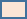 В 2022 году результаты работ по географии 9 класс по программе 8 класса ниже, чем по району у обучающихся общеобразовательных организаций: МОУ «КСОШ №1 им. С. Н. Ульянова» качество составляет 35,71%, ниже, чем по району на 18,6%, ср. тестовый балл составляет 14,79% (max 33), % выполнения работы составляет 44,81%, МОУ «КСОШ №2» качество составляет 28,57%, ниже, чем по району на 25,74%, ср. тестовый балл составляет 15,10% (max 33), % выполнения работы составляет 45,74%, МОУ «КСОШ №7» качество составляет 50%, ниже, чем по району на 4,31%, ср. тестовый балл составляет 18,75% (max 33), % выполнения работы составляет 56,82%, МОУ «Глажевская СОШ» качество составляет 50%, ниже, чем по району на 4,31%, ср. тестовый балл составляет 19,2% (max 33), % выполнения работы составляет 58,18%,Вывод: хуже справились с работой обучающиеся МОУ «КСОШ №1 им. С.Н. Ульянова», МОУ «КСОШ №2», МОУ «КСОШ №7», МОУ «Глажевская СОШ» процент выполнения работы ниже 50%.   - Результаты общеобразовательных организаций по тем заданиям, где не достигнуто 50%, приведены в таблице ниже:Наибольшие затруднения у обучающихся 9 классов (по программе 8 класса) Киришского района по географии вызвали задания, связанные с:Особенностями географического положения России. Территория и акватория, морские и сухопутные границы Умения определять понятия, создавать обобщения, устанавливать аналогии. Умения устанавливать причинно-следственные связи, строить логическое рассуждение. Умения: ориентироваться в источниках географической информации; определять и сравнивать качественные и количественные показатели, характеризующие географические объекты, их положение в пространстве. Умения использовать источники географической информации для решения различных задач: выявление географических зависимостей и закономерностей; расчет количественных показателей, характеризующих географические объекты, сопоставление географической информации (задание 2.2 -24,14%);Умением использовать источники географической информации для решения различных задач: выявление географических зависимостей и закономерностей; расчет количественных показателей, характеризующих географические объекты (задание 4.3 -47,41%);Природа России. Типы климатов, факторы их формирования, климатические пояса. Климат и хозяйственная деятельность людей Умения определять понятия, создавать обобщения, устанавливать аналогии, классифицировать. Умения устанавливать причинно-следственные связи, строить логическое рассуждение. Умения создавать, применять и преобразовывать знаки и символы, модели и схемы для решения учебных и познавательных задач. Смысловое чтение (задание 5.1 – 20,69%);Владением понятийным аппаратом географии. Умения: находить и извлекать необходимую информацию; определять и сравнивать качественные и количественные показатели, характеризующие географические объекты, процессы и явления, их положение в пространстве; представлять в различных формах географическую информацию. Умение использовать источники географической информации для решения различных задач (задание 5.2 -48,71%);Административно-территориальное устройство России. Часовые пояса. Растительный и животный мир России. Почвы. Природные зоны. Высотная поясность Умения определять понятия, создавать обобщения, устанавливать аналогии, классифицировать. Умения устанавливать причинно-следственные связи, строить логическое рассуждение. Смысловое чтение. Умение применять географическое мышление в познавательной, коммуникативной и социальной практике. Первичные компетенции использования территориального подхода как основы географического мышления, владение понятийным аппаратом географии (задание 6.1 -41,81%);Умением ориентироваться в источниках географической информации: находить и извлекать необходимую информацию; определять и сравнивать качественные и количественные показатели, характеризующие географические объекты, процессы и явления; представлять в различных формах географическую информацию (задание 6.2 - 30,17%).География 11 класс В Киришском районе из 254 учащихся 11-х классов выполняли работу по географии 3 (1,2%) человека из 1 сельской общеобразовательной организации, из 267 учащихся 10-х классов выполняли работу по географии 23 (8,61%) человека из 1 городской общеобразовательной организации.Каждый вариант проверочной работы включает в себя 17 заданий, различающихся формами и уровнями сложности. В проверочной работе представлены задания с разными типами ответов:1) задания, требующие записать ответ в виде слова;2) задания на установление соответствия географических объектов и их характеристик;3) задания, требующие вписать в текст на месте пропусков ответы из предложенного списка;4) задания с выбором нескольких правильных ответов из предложенного списка;5) задания на установление правильной последовательности элементов. В 6 заданиях предполагается развёрнутый свободный ответ. ВПР предусматривает проверку уровня подготовки выпускников в соответствии с предъявленными к нему требованиями. В разных вариантах ВПР задания одной линии могут конструироваться на содержании различных разделов курса школьной географии.Результаты по географии 10 класс общеобразовательной организации приведены в таблице ниже:Вывод: в 2022 году результат работы по географии 10 класс у обучающихся МОУ «Гимназия» г. Кириши 77,64 %, это говорит о хорошем уровне подготовки.Наибольшие затруднения в 2022 году у обучающихся 10 класса МОУ «Гимназия» г. Кириши по географии вызвали задания, связанные с:Знанием/пониманием смысла основных теоретических категорий и понятий; особенности размещения основных видов природных ресурсов, их главные месторождения и территориальные сочетания; численность и динамику населения мира, отдельных регионов и стран; основные направления миграций населения мира; различия в уровне и качестве жизни населения мира; географические особенности отраслевой и территориальной структуры мирового хозяйства (задание 11 -13,04%);Умением находить и применять географическую информацию, для правильной оценки и объяснения важнейших социально-экономических событий международной жизни; использовать знания и умения в практической деятельности и повседневной жизни для анализа и оценки разных территорий с точки зрения взаимосвязи природных, социально-экономических, техногенных объектов и процессов (задание 15-43,48%);Умением находить и применять географическую информацию, для правильной оценки и объяснения важнейших социально-экономических событий международной жизни; использовать знания и умения в практической деятельности и повседневной жизни для анализа и оценки разных территорий с точки зрения взаимосвязи природных, социально-экономических, техногенных объектов и процессов (задание 16- 43,48 %).Наибольшие затруднения в 2021 году у обучающихся 10 класса МОУ «Гимназия» г. Кириши по географии вызвали задания, связанные с:Знанием/пониманием смысла основных теоретических категорий и понятий; особенности размещения основных видов природных ресурсов, их главные месторождения и территориальные сочетания; численность и динамику населения мира, отдельных регионов и стран; основные направления миграций населения мира; различия в уровне и качестве жизни населения мира; географические особенности отраслевой и территориальной структуры мирового хозяйства (задание 11 - 42,5%);Умением использовать знания и умения в практической деятельности и повседневной жизни для анализа и оценки разных территорий с точки зрения взаимосвязи природных, социально-экономических, техногенных объектов и процессов (задание 17К2 - 47,5%).Вывод: сравнивая результаты по заданиям за два года, наибольшее затруднение у обучающихся 10 класса МОУ «Гимназия» г. Кириши по географии вызывает задание 11.Результаты по географии 11 класс общеобразовательной организации приведены в таблице ниже:Вывод: в 2022 году результат работы по географии 11 класс у обучающихся МОУ «Пчевская СОШ им. Садыка Джумабаева» 93,65%, это говорит о высоком уровне подготовки.Затруднений у обучающихся 11 класса МОУ «Пчевская СОШ им. Садыка Джумабаева» задания по географии не вызвали.Группы участников2019 год2019 годосень 2020 годаосень 2020 года2021 год2021 годОсень 2022 годОсень 2022 годГруппы участниковуспев-тькач-воуспев-тькач-воуспев-тькач-воуспев-тькач-воРФ96,254,393,7846,0395,85395,6154,04Ленинградская область98,761,196,5451,5598,2759,8698,5863,05Киришский район99,871,695,5154,1697,0260,4599,1462,25№ п/пООЧисло писавшихПонизилиПонизилиПодтвердилиПодтвердилиПовысилиПовысиливыполнили работу на оценкувыполнили работу на оценкувыполнили работу на оценкувыполнили работу на оценкуусп-ть %кач-во %сумма   балловср. балл  за задания  (max 33 б.)% вып-ия№ п/пООЧисло писавшихКол-во обуч-ся%Кол-во обуч-ся%Кол-вообуч-ся%"2""3""4""5"усп-ть %кач-во %сумма   балловср. балл  за задания  (max 33 б.)% вып-ияЛенинградская область7737112914,62612979,354666,0311027493794108498,5863,05Киришский район3479126,4523869,19154,3631281764099,1462,25749721,6165,471МОУ «КСОШ №1 им. С. Н. Ульянова»2713,72696,3000513910081,486482481,822МОУ «КСОШ №2»571017,544273,6858,7702031610064,92127222,3267,623МОУ «КСОШ №3»246251770,8314,170121201005044618,5856,314МОУ «Гимназия» г. Кириши22313,641986,36000515210077,2750823,0969,975МОУ «КСОШ №6»44818,183477,2724,5512120297,735083819,0557,716МОУ «КСОШ №7»251878,26521,7400112120964848519,458,797МОУ «КСОШ №8»4924,084387,7648,16011251310077,55120024,4974,218МОУ «Киришский лицей»473984,78715,220012521097,8744,6894420,0960,869МОУ «Будогощская СОШ им. М.П. Галкина»2015189015061041007047123,5571,3610МОУ «Глажевская СОШ»13215,381184,6200066199,9953,8424819,0857,8111МОУ «Кусинская СОШ»4004100000220100507518,7556,8212МОУ «Пчевжинская СОШ им. А.И.Сидорова»7114,29457,14228,57023210071,4316323,2970,5613НОУ школа "Истоки"800810000016110087,519924,8875,38%  по Киришскому району%  по Киришскому району3470,8636,8950,7211,5399,1462,25%  по Ленинградской области%  по Ленинградской области77371,4235,5349,0414,0198,5863,05%  по РФ%  по РФ6704514,3841,5743,5510,4995,6154,04ОО/номер заданияОО/номер задания1.1. 1.2.2.1. 2.2. 3.3. 4.2. 4.3. 5.1. 5.2. 6.1. 6.2. 6.3. 7. 8. 9.3.Макс балл122122121212222Ленинградская область773781,3541,7251,6945,5170,6275,1967,9759,0880,3568,6377,6747,5752,1562,4963,14Киришский район34778,9635,0154,1848,9969,7480,5561,162,3981,5670,4676,3744,2449,5761,5362,82МОУ «КСОШ №1 им. С. Н. Ульянова»2792,5937,0462,9666,6783,3385,1985,1961,1185,1977,7892,5953,75075,9375,93МОУ «КСОШ №2»5780,722,815094,7471,9386,8461,456,1477,1971,0587,7248,2546,4977,1948,25МОУ «КСОШ №3»2441,6722,92504,175083,3362,564,5879,1745,8354,1745,8335,4227,0854,17МОУ «Гимназия» г. Кириши2295,4527,275018,1810095,4572,7336,3663,6470,4510047,7363,6459,0995,45МОУ «КСОШ №6»4468,1818,1855,6818,1879,5557,9554,5565,9186,3672,7393,1860,2346,5934,0934,09МОУ «КСОШ №7»25802844164488363880988438467244МОУ «КСОШ №8»4983,6746,9469,3959,1872,4590,8261,2285,7191,8473,4777,5548,9872,4585,7162,24МОУ «Киришский лицей»4763,8342,555057,4548,9474,4755,3263,8389,3655,3263,8312,7744,685088,3МОУ «Будогощская СОШ им. М.П. Галкина»2010062,547,55082,582,57072,58067,520504567,585МОУ «Глажевская СОШ»1310046,1561,5446,1576,9246,1569,2365,3846,1576,9276,9230,7726,9238,4650МОУ «Кусинская СОШ»41007512,525751007537,57537,57537,5037,575МОУ «Пчевжинская СОШ им. А.И.Сидорова»785,7142,8671,4342,8657,1485,7171,4385,7110071,4357,1428,57505071,43НОУ школа "Истоки"810056,2543,7562,581,2581,2537,543,75751005081,2562,593,7581,25Группы участников2019 год2019 годосень 2020 годаосень 2020 года2021 год2021 годосень 2022 годосень 2022 годГруппы участниковуспев-тькач-воуспев-тькач-воуспев-тькач-воуспев-тькач-воРФ89,635,583,2425,6189,5634,3688,134,66Ленинградская область93,741,887,2429,8195,2843,7995,3646,1Киришский район93,431,688,6930,6596,540,794,1650,65№ п/пООЧисло писавшихПонизилиПонизилиПодтвердилиПодтвердилиПовысилиПовысиливыполнили работу на оценкувыполнили работу на оценкувыполнили работу на оценкувыполнили работу на оценкуусп-ть %кач-во %сумма   балловср. балл  за задания  (max 35 б.)% вып-ия№ п/пООЧисло писавшихКол-во обуч-ся%Кол-во обуч-ся%Кол-вообуч-ся%"2""3""4""5"усп-ть %кач-во %сумма   балловср. балл  за задания  (max 35 б.)% вып-ияЛенинградская область4653108123,26349675,23701,512162292178735895,3646,1Киришский район1544831,7910368,210096769994,1650,65310620,1757,631МОУ «КСОШ №1 им. С. Н. Ульянова»24312,52187,5000515410079,1754522,7164,882МОУ «КСОШ №2»30124018600001315210056,6766222,0763,053МОУ «Гимназия» г. Кириши201260840006140070027113,5538,714МОУ «КСОШ №6»23521,741878,260001013010056,5247320,5758,765МОУ «КСОШ №7»231260840003155086,9621,7435915,6144,606МОУ «КСОШ №8»24312,52187,500061531007558824,5707МОУ «Киришский лицей»51204800002301006010721,464,858МОУ «Кусинская СОШ»50051000002301006010120,257,71%  по Киришскому району%  по Киришскому району1545,8443,5144,815,8494,1650,65%  по Ленинградской области%  по Ленинградской области46534,6449,2638,417,6995,3646,1%  по РФ%  по РФ43182611,953,4428,656,0188,134,66ОО/ номер заданияОО/ номер задания1.1.1.3.2.1.2.2.2.3.3.1.3.2.3.3.4.1.4.2.5.2.6.1.6.2.8.1.8.2.Макс балл222222221231112Ленинградская область4653 уч.63,3139,1644,5364,9575,6241,4246,5537,7370,651,9340,2360,0548,0370,0459,51Киришский район154 уч.65,5837,0147,7367,8674,3548,0539,6130,1966,2350,6534,4261,6955,1966,8856,17МОУ «КСОШ №1 им. С. Н. Ульянова»24 уч.58,3356,2570,8393,7568,7554,1754,1758,3354,1766,6733,3329,1741,6766,6758,33МОУ «КСОШ №2»30 уч.7016,674073,338571,6763,334076,6771,6748,8973,3343,3346,6756,67МОУ «Гимназия» г. Кириши20 уч.6515253027,532,512,55301046,6760353530МОУ «КСОШ №6»23 уч.82,6145,6558,769,5780,4323,918,78,773,9156,528,795,6556,5291,376,09МОУ «КСОШ №7»23 уч.34,786,5215,2247,8373,9119,5734,7826,0956,5234,7823,1969,5743,4869,5763,04МОУ «КСОШ №8»24 уч.83,3377,0877,0893,7510085,4256,2539,5810052,0833,3337,510083,3341,67МОУ «Киришский лицей»5 уч.7080204090304040404033,33100808070МОУ «Кусинская СОШ»5 уч.502060506020200806080408010080Группы участников2021 год2021 годосень 2022 годосень 2022 годГруппы участниковуспев-тькач-воуспев-тькач-воРФ90,6935,790,0239,15Ленинградская область96,8242,0195,7849,55Киришский район94,445097,4154,31№ п/пООЧисло писавшихПонизилиПонизилиПодтвердилиПодтвердилиПовысилиПовысиливыполнили работу на оценкувыполнили работу на оценкувыполнили работу на оценкувыполнили работу на оценкуусп-ть %кач-во %сумма   балловср. балл  за задания  (max 33 б.)% вып-ия№ п/пООЧисло писавшихКол-во обуч-ся%Кол-во обуч-ся%Кол-вообуч-ся%"2""3""4""5"усп-ть %кач-во %сумма   балловср. балл  за задания  (max 33 б.)% вып-ияЛенинградская область417588921,343166761112,661761930171435595,7849,55Киришский район1161815,799381,5832,6335055897,4154,31226019,4859,041МОУ «КСОШ №1 им. С. Н. Ульянова»1417,141392,8600095010035,7120714,7944,812МОУ «КСОШ №2»21314,291780,9514,762136090,4728,5731715,1045,743МОУ «КСОШ №7»201161,11633,3315,561991955037518,7556,824МОУ «КСОШ №8»2514239214071351007258423,3670,795МОУ «Киришский лицей»2627,692492,31000717299,9973,0758522,568,186МОУ «Глажевская СОШ»1000101000005501005019219,258,18%  по Киришскому району%  по Киришскому району1169,9850,8732,676,4890,0239,15%  по Ленинградской области%  по Ленинградской области41754,2246,2341,058,595,7849,55%  по РФ%  по РФ4001109,9850,8732,676,4890,0239,15ОО/ номер заданияОО/ номер задания2.1.2.2.3.1.3.2. 

3.3.4.1.4.2.4.3.5.1.5.2.6.1.6.2.6.3.Макс балл2222222212211Ленинградская область4175 уч.70,8732,6967,9561,8649,1955,7669,3938,7140,4850,0436,2436,1233,49Киришский район116 уч.54,3124,1466,8166,3856,4754,7472,4147,4120,6948,7141,8130,1751,72МОУ «КСОШ №1 им. С. Н. Ульянова»14 уч.21,4335,7139,2967,8642,8621,4335,717,147,1428,5717,8621,4335,71МОУ «КСОШ №2»21 уч.30,954,7669,0566,6757,1423,8161,964,2923,81033,3333,339,52МОУ «КСОШ №7»20 уч.70047,557,55572,570402070302070МОУ «КСОШ №8»25 уч.74407874647294764064422456МОУ «Киришский лицей»26 уч.57,6926,9276,9276,9269,2365,3886,5423,0811,5465,3882,6942,3176,92МОУ «Глажевская СОШ»10 уч.60508535256060751055104050№ п/пООЧисло писавшихПонизилиПонизилиПодтвердилиПодтвердилиПовысилиПовысиливыполнили работу на оценкувыполнили работу на оценкувыполнили работу на оценкувыполнили работу на оценкуусп-ть %кач-во %сумма   балловср. балл  за задания  (max 21 б.)% вып-ия№ п/пООЧисло писавшихКол-во обуч-ся%Кол-во обуч-ся%Кол-вообуч-ся%"2""3""4""5"усп-ть %кач-во %сумма   балловср. балл  за задания  (max 21 б.)% вып-ияЛенинградская область63311918,847474,88406,32715631615498,8974,25Киришский район23730,431669,570002101110091,3137516,3077,641МОУ «Гимназия» г. Кириши23730,431669,570002101110091,3137516,3077,64% по Киришскому району% по Киришскому району2308,743,4847,8310091,31% по Ленинградской области% по Ленинградской области6331,1124,6449,9224,3398,8974,25% по РФ% по РФ635932,6626,4549,2521,6597,3570,9ОО/номер заданияОО/номер задания11.15.16.Макс балл111Ленинградская область633 уч.69,8363,5148,5Киришский район23 уч.13,0443,4843,48Муниципальное общеобразовательное учреждение "Гимназия" г. Кириши23 уч.13,0443,4843,48№ п/пООЧисло писавшихПонизилиПонизилиПодтвердилиПодтвердилиПовысилиПовысиливыполнили работу на оценкувыполнили работу на оценкувыполнили работу на оценкувыполнили работу на оценкуусп-ть %кач-во %сумма   балловср. балл  за задания  (max 21 б.)% вып-ия№ п/пООЧисло писавшихКол-во обуч-ся%Кол-во обуч-ся%Кол-вообуч-ся%"2""3""4""5"усп-ть %кач-во %сумма   балловср. балл  за задания  (max 21 б.)% вып-ияЛенинградская область7848610,9764882,65506,3829739928699,7487,37Киришский район30031000000031001005919,6793,651МОУ «Пчевская СОШ им. Садыка Джумабаева»30031000000031001005919,6793,65% по Киришскому району% по Киришскому району3000100100100% по Ленинградской области% по Ленинградской области7840,2612,3750,8936,4899,7487,37% по РФ% по РФ1444521,3419,5150,7828,3898,6779,16